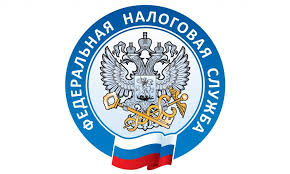                         НАЛОГОВАЯ СЛУЖБА                     ИНФОРМИРУЕТ                           Кто имеет право на льготы по земельному налогу      От земельного налога в соответствии с главой 31 «Земельный налог» Налогового кодекса Российской Федерации освобождены граждане, относящиеся к коренным малочисленным народам Севера, Сибири и Дальнего Востока Российской Федерации.      Также освобождены общины таких народов, которые используют земельные участки для сохранения и развития традиций, хозяйствования и промыслов.      Помимо этого на федеральном уровне предусмотрены налоговые преимущества. Налоговая база по земельному налогу уменьшается на необлагаемую налогом сумму в размере кадастровой стоимости 600 квадратных метров площади земельного участка.       Например, если в собственности гражданина 10 соток земли, земельный налог будет рассчитываться только с 4 соток (10 – 6). Такой налоговый вычет предоставляется в отношении одного земельного участка по выбору налогоплательщика для следующих категорий граждан:- инвалидов 1-2 группы, инвалидов с детства, детей-инвалидов,- ветеранов и инвалидов ВОВ, а также ветеранов и инвалидов боевых действий и лиц из подразделений особого риска,- «чернобыльцев» и граждан, подвергшихся воздействию радиации на ПО «Маяк» и Семипалатинском полигоне,- пенсионеров и «предпенсионеров» - женщины 55 лет, мужчины 60 лет, а также те, у кого право на пенсию наступило бы раньше этого возраста по правилам, действовавшим до повышения пенсионного возраста (например, освобождаются от налога женщины с 50 лет, мужчины с 55 лет, если у них выработан северный стаж - 15 лет в районах Крайнего Севера или 20 лет в местностях, приравненных к ним),- лиц, имеющих трех и более несовершеннолетних детей.    Иные льготы по земельному налогу для физических лиц, в том числе полное освобождение от уплаты налога и установление величины налогового вычета, могут быть предоставлены муниципальными нормативными правовыми актами по месту нахождения земельных участков.     Обращаем внимание, что на официальном интернет-сайте ФНС России действует сервис "Справочная информация о ставках и льготах по имущественным налогам", позволяющий получить информацию по вопросам применения налоговых ставок и льгот по налогу на имущество, транспортному и земельному налогам. https://www.nalog.gov.ru